Supplementary fileAll listed R codes can directly be performed in the R console. Just copy and paste the contents if you want to execute it by yourself. All graph examples can be generated using internal R codes, the package “ggplot2 (H. Wickham. ggplot2: Elegant Graphics for Data Analysis. Springer-Verlag New York, 2016.)” can provide better plots than one by internal commands. However, some of plots below could be easier to draw with internal commands. It is recommended using internal commands when the complex plot components are not shown as your intention.The lines start with a special characters “#>” indicate output results corresponding the preceding commend.Before starting statistical analysis and graphing, set the directory where the data is located as the working directory. The command is:setwd("Your working directory here”) #e.g., setwd(“C:/temp”)Be careful the use of slash and back-slash. R code uses the backslash (/) and computer system uses the slash (\) as a typographical mark for file system path.# 1. One Sample Mann-Whitney test ##Set Working Directorysetwd("Your working directory here")#Read CSV filemydata = read.csv("size.csv", header = TRUE, fileEncoding = "UTF-8-BOM")head (mydata)#>   Case size#> 1    1  1.1#> 2    2  1.3#> 3    3  0.8#> 4    4  0.8#> 5    5  0.1#> 6    6  1.1# Libraries requiredlibrary(ggplot2)library(dplyr)#> #> Attaching package: 'dplyr'#> The following objects are masked from 'package:stats':#> #>     filter, lag#> The following objects are masked from 'package:base':#> #>     intersect, setdiff, setequal, union#Descriptivessummary(mydata)#>       Case           size      #>  Min.   : 1.0   Min.   :0.100  #>  1st Qu.:11.5   1st Qu.:0.800  #>  Median :22.0   Median :1.100  #>  Mean   :22.0   Mean   :1.077  #>  3rd Qu.:32.5   3rd Qu.:1.300  #>  Max.   :43.0   Max.   :2.100count(mydata)#>    n#> 1 43#Find the outlieroutlier_values <- boxplot.stats(mydata$size)$outoutlier_values#> [1] 2.1  # Box-Whisker plotggplot(data=mydata, aes(y=size))+  stat_boxplot(geom = 'errorbar', width=0.1)+  geom_boxplot(width=0.3)+  theme_classic()+  theme(axis.text.x = element_blank(),        axis.ticks = element_blank()  )+  scale_y_continuous(name="Size (Describe the unit)")+scale_x_continuous(limits = c(-0.3,0.6),name = "")+coord_fixed(ratio = 1/2)+ #Fix y/x aspect ratio  #Annotations  annotate("segment", x = 0.4, xend = 0.17           , y=2.1, yend=2.1,           colour = "black", size = 0.5           , arrow=arrow(length = unit(0.2, "cm")))+  annotate("text", x = 0.467, y = 2.1, label = "Outlier", size = 5)+   annotate("segment", x = 0.4, xend = 0.17           , y=1.6, yend=1.6,           colour = "black", size = 0.5           , arrow=arrow(length = unit(0.2, "cm")))+  annotate("text", x = 0.4475, y = 1.6, size = 5           , label = "Max")+  annotate("segment", x = 0.4, xend = 0.17           , y=1.3, yend=1.3,           colour = "black", size = 0.5           , arrow=arrow(length = unit(0.2, "cm")))+  annotate("text", x = 0.44, y = 1.3, size = 5           , label = "Q3")+  annotate("segment", x = 0.4, xend = 0.17           , y=1.1, yend=1.1,           colour = "black", size = 0.5           , arrow=arrow(length = unit(0.2, "cm")))+  annotate("text", x = 0.4725, y = 1.1, size = 5           , label = "Median")+  annotate("segment", x = 0.4, xend = 0.17           , y=0.8, yend=0.8,           colour = "black", size = 0.5           , arrow=arrow(length = unit(0.2, "cm")))+  annotate("text", x = 0.44, y = 0.8, size = 5           , label = "Q1")+  annotate("segment", x = 0.4, xend = 0.17           , y=0.1, yend=0.1,           colour = "black", size = 0.5           , arrow=arrow(length = unit(0.2, "cm")))+  annotate("text", x = 0.445, y = 0.1, size = 5           , label = "Max")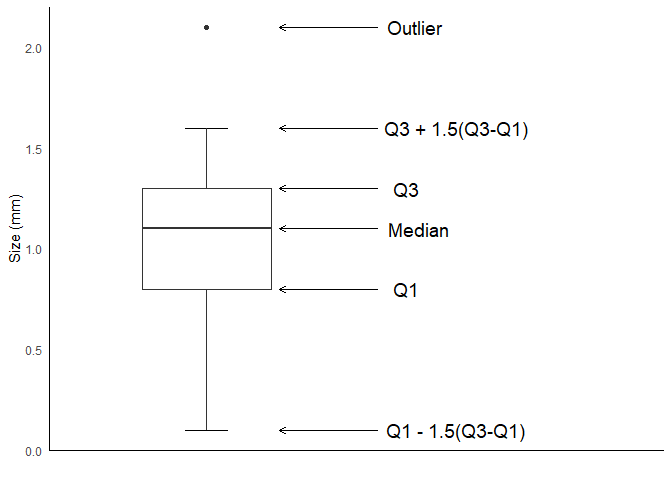 # 2. Independent t-test ##Set Working Directorysetwd("Your working directory here")#Read CSV filemydata = read.csv("reverse.csv"                  , header = TRUE                  , fileEncoding = "UTF-8-BOM")head (mydata)#>   case rev_type mov_sec#> 1    1     ache      70#> 2    2     ache      43#> 3    3     ache      77#> 4    4     ache      67#> 5    5     ache      72#> 6    6     ache      93#librarylibrary(ggplot2)library(dplyr)#> #> Attaching package: 'dplyr'#> The following objects are masked from 'package:stats':#> #>     filter, lag#> The following objects are masked from 'package:base':#> #>     intersect, setdiff, setequal, unionlibrary(psych)#> #> Attaching package: 'psych'#> The following objects are masked from 'package:ggplot2':#> #>     %+%, alphalibrary(ggpubr)#Descriptive statistics#gmodels::CrossTable(mydata$sex, mydata$rev_type)describeBy(mydata, group = mydata$rev_type) #Library "psych"#> #>  Descriptive statistics by group #> group: ache#>           vars   n  mean    sd median trimmed   mad min max range skew kurtosis#> case         1 109 55.49 32.09     55   55.45 41.51   1 111   110 0.01    -1.24#> rev_type*    2 109  1.00  0.00      1    1.00  0.00   1   1     0  NaN      NaN#> mov_sec      3 109 70.15 11.24     70   69.71 10.38  43  95    52 0.20     0.00#>             se#> case      3.07#> rev_type* 0.00#> mov_sec   1.08#> ------------------------------------------------------------ #> group: new#>           vars   n   mean    sd median trimmed   mad min max range  skew#> case         1 109 163.51 32.79    164  164.00 40.03  60 218   158 -0.21#> rev_type*    2 109   1.00  0.00      1    1.00  0.00   1   1     0   NaN#> mov_sec      3 109  58.41  7.72     58   58.19  8.90  35  80    45  0.16#>           kurtosis   se#> case         -0.61 3.14#> rev_type*      NaN 0.00#> mov_sec       0.01 0.74#Normality test for each groupache <- filter(mydata, rev_type == "ache") %>% select(mov_sec)shapiro.test(ache$mov_sec)#> #>  Shapiro-Wilk normality test#> #> data:  ache$mov_sec#> W = 0.97685, p-value = 0.05425new <- filter(mydata, rev_type == "new") %>% select(mov_sec)shapiro.test(new$mov_sec)#> #>  Shapiro-Wilk normality test#> #> data:  new$mov_sec#> W = 0.98737, p-value = 0.3997#Testing homogeneity of variances in k samplesbartlett.test(mydata$mov_sec ~ mydata$rev_type, data = mydata)#> #>  Bartlett test of homogeneity of variances#> #> data:  mydata$mov_sec by mydata$rev_type#> Bartlett's K-squared = 14.862, df = 1, p-value = 0.0001157#Unequal variance t-testt.test(mydata$mov_sec ~ mydata$rev_type, var.equal=FALSE)#> #>  Welch Two Sample t-test#> #> data:  mydata$mov_sec by mydata$rev_type#> t = 8.9857, df = 191.3, p-value = 2.467e-16#> alternative hypothesis: true difference in means between group ache and group new is not equal to 0#> 95 percent confidence interval:#>   9.158235 14.309655#> sample estimates:#> mean in group ache  mean in group new #>           70.14679           58.41284#Plottingtemp <- mydata %>% #Data for graph  group_by(rev_type) %>%   summarise(mn = mean(mov_sec), sd = sd(mov_sec))temp#> # A tibble: 2 x 3#>   rev_type    mn    sd#>   <chr>    <dbl> <dbl>#> 1 ache      70.1 11.2 #> 2 new       58.4  7.72ggplot(temp, aes(x=rev_type, y=mn))+  geom_errorbar(aes(ymin=mn-sd, ymax=mn+sd), width=0.3)+  geom_col(width=0.5)+  ggpubr::geom_bracket(xmin="ache", xmax="new"                       , y.position=85                       , label = "*"                       , tip.length = c(0.05,0.05)                       , coord.flip = FALSE)+  theme_classic()+  scale_y_continuous(limits = c(0,95),                      , name = "Movement time (sec)"                     , expand = c(0,0)                     , breaks = seq(0,90,by = 10))+  scale_x_discrete(labels = c("Anticholinergic", "New drug")                   , name = "Reversal agents")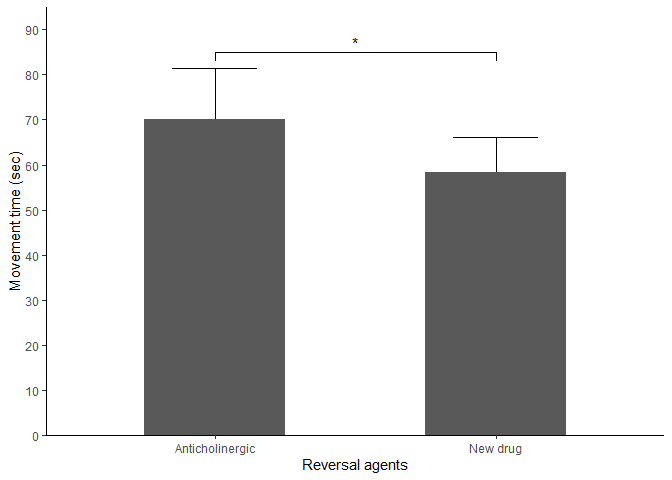 # 3. Paired t-test example ## Cautions: This process does not include # the basic assumptions validations for the test#Set Working Directorysetwd("Your working directory here")#Read CSV filemydata = read.csv("cuffpressure.csv", header = TRUE, fileEncoding = "UTF-8-BOM")head (mydata)#>   patient manual cuff25#> 1       1     16     10#> 2       2     60     27#> 3       3     58     26#> 4       4     70     31#> 5       5     38     18#> 6       6     72     32t.test( mydata$manual, mydata$cuff25, paired = TRUE)#> #>  Paired t-test#> #> data:  mydata$manual and mydata$cuff25#> t = 23.263, df = 99, p-value < 2.2e-16#> alternative hypothesis: true difference in means is not equal to 0#> 95 percent confidence interval:#>  27.27656 32.36344#> sample estimates:#> mean of the differences #>                   29.82#Librarylibrary(dplyr)#> #> Attaching package: 'dplyr'#> The following objects are masked from 'package:stats':#> #>     filter, lag#> The following objects are masked from 'package:base':#> #>     intersect, setdiff, setequal, unionlibrary(reshape)#> #> Attaching package: 'reshape'#> The following object is masked from 'package:dplyr':#> #>     renamelibrary(ggpubr)#> Loading required package: ggplot2library(ggplot2)mydata.melt <- melt(mydata, id="patient") #Library: reshapemydata.melt.ordered <- mydata.melt %>%   arrange(mydata.melt$patient          , mydata.melt$variable          ) #Library: dplyrhead(mydata.melt.ordered)#>   patient variable value#> 1       1   manual    16#> 2       1   cuff25    10#> 3       2   manual    60#> 4       2   cuff25    27#> 5       3   manual    58#> 6       3   cuff25    26temp <- mydata.melt.ordered %>%   group_by(variable) %>%   summarise(mean = mean(value)            , sd = sd(value)  ) #A dataset for ggplottemp#> # A tibble: 2 x 3#>   variable  mean    sd#>   <fct>    <dbl> <dbl>#> 1 manual    55.1 20.4 #> 2 cuff25    25.3  7.77p <- ggplot(temp, aes(x=variable, y=mean, group = 1))+  geom_line()+  geom_errorbar(aes(ymin = mean - sd, ymax = mean+sd), width = 0.05)+  geom_point(shape=21, size = 3, fill = "white")+  theme_classic()+  scale_y_continuous(limits = c(0,80),                      , name = "Inflation volume (ml)"                     , expand = c(0,0)                     , breaks = seq(0,80,by = 10))+  scale_x_discrete(labels = c("Manual", "Cuff pressured at 25 mmHg")                   , name = "Cuff pressure manipulations")p+geom_bracket(xmin="manual", xmax="cuff25"               , y.position=77               , label = "*"               , label.size = 5               , vjust = 0.7               , tip.length = c(0.01,0.01)) #library: ggpubr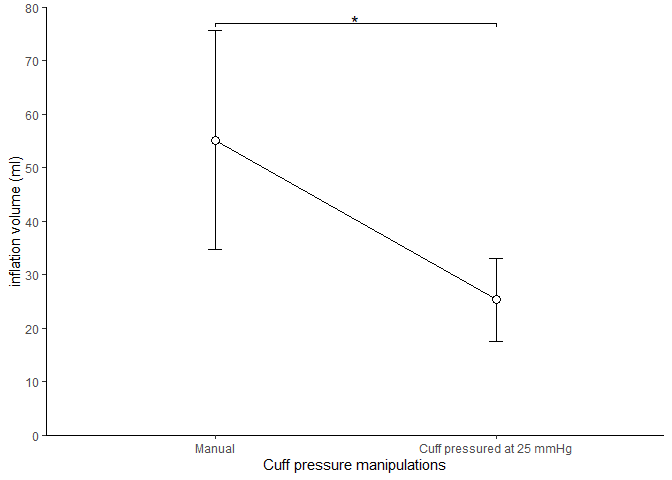 # 4. ANOVA example ## Cautions: This process does not include # the basic assumptions validations for the test#Set Working Directorysetwd("Your working directory here")#Read CSV filemydata = read.csv("opioid_surgery.csv"                  , header = TRUE                  , fileEncoding = "UTF-8-BOM")head (mydata)#>   case   a   b   c#> 1    1 565 574 741#> 2    2 477 519 674#> 3    3 712 668 853#> 4    4 325 422 557#> 5    5 517 544 704#> 6    6 552 566 731shapiro.test(mydata$a)#> #>  Shapiro-Wilk normality test#> #> data:  mydata$a#> W = 0.98628, p-value = 0.7636shapiro.test(mydata$b)#> #>  Shapiro-Wilk normality test#> #> data:  mydata$b#> W = 0.98627, p-value = 0.7631shapiro.test(mydata$c)#> #>  Shapiro-Wilk normality test#> #> data:  mydata$c#> W = 0.9863, p-value = 0.7648#Librarylibrary(reshape)mydata.melt <- melt(mydata, id="case") #library: reshapehead(mydata.melt)#>   case variable value#> 1    1        a   565#> 2    2        a   477#> 3    3        a   712#> 4    4        a   325#> 5    5        a   517#> 6    6        a   552library(dplyr)#> #> Attaching package: 'dplyr'#> The following object is masked from 'package:reshape':#> #>     rename#> The following objects are masked from 'package:stats':#> #>     filter, lag#> The following objects are masked from 'package:base':#> #>     intersect, setdiff, setequal, uniontemp <- mydata.melt %>%   group_by(variable) %>%   summarise(mn = mean(value, na.rm = TRUE)            , sd = sd(value, na.rm = TRUE)  )head(temp)#> # A tibble: 3 x 3#>   variable    mn    sd#>   <fct>    <dbl> <dbl>#> 1 a         544. 158. #> 2 b         561.  99.9#> 3 c         724. 121.anova.result <- aov(value ~ variable, data = mydata.melt)summary(anova.result)#>              Df  Sum Sq Mean Sq F value   Pr(>F)    #> variable      2 1136553  568277   34.51 2.78e-13 ***#> Residuals   168 2766386   16467                     #> ---#> Signif. codes:  0 '***' 0.001 '**' 0.01 '*' 0.05 '.' 0.1 ' ' 1TukeyHSD(anova.result)#>   Tukey multiple comparisons of means#>     95% family-wise confidence level#> #> Fit: aov(formula = value ~ variable, data = mydata.melt)#> #> $variable#>          diff       lwr       upr     p adj#> b-a  17.22807 -39.61142  74.06756 0.7539437#> c-a 180.91228 124.07279 237.75177 0.0000000#> c-b 163.68421 106.84472 220.52370 0.0000000library(ggplot2)ggplot(temp, aes(x=variable, y=mn, group = 1))+  geom_errorbar(aes(ymin = mn-sd, ymax=mn+sd), width=0.05)+  geom_bar(stat="identity", width = 0.5)+  theme_classic()+  scale_y_continuous(limits = c(0,950),                      , name = "Administered dose (mg)"                     , expand = c(0,0)                     , breaks = seq(0,900,by = 100))+  scale_x_discrete(labels = c("Surgery A", "Surgery B", "Surgery C")                   , name = "Surgical types")+  annotate("text", x=3.0, y=860, label = "*", size = 7)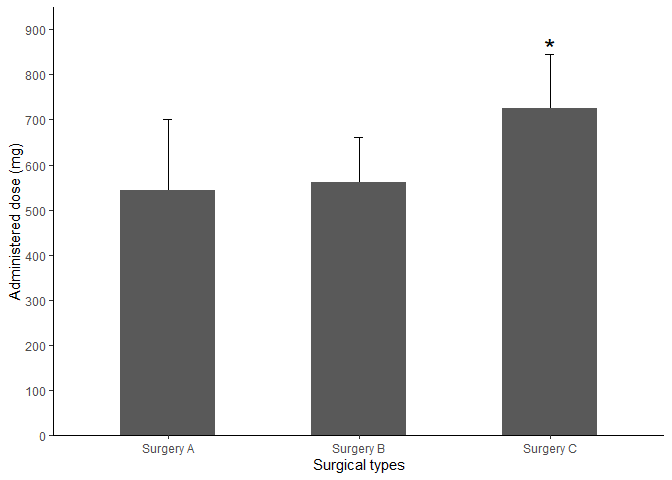 # 4. RM ANOVA example ##Leaved out the detailed statistical analysis process#Set Working Directorysetwd("Your working directory here")#Librarylibrary(dplyr)#> #> Attaching package: 'dplyr'#> The following objects are masked from 'package:stats':#> #>     filter, lag#> The following objects are masked from 'package:base':#> #>     intersect, setdiff, setequal, unionlibrary(rstatix)#> #> Attaching package: 'rstatix'#> The following object is masked from 'package:stats':#> #>     filterlibrary(ggplot2)library(gg.gap)#> Warning: package 'gg.gap' was built under R version 4.1.1#Read CSV filemydata = read.csv("dbpmedication.csv"                  , header = TRUE                  , fileEncoding = "UTF-8-BOM"                  )head (mydata)#>   case   group dbp00 dbp05 dbp10 dbp15 dbp20 dbp25#> 1    1 Control    85    67    55    47    50    47#> 2    2 Control    76    70    74    82    80    73#> 3    3 Control    55    60    50    55    55    56#> 4    4 Control    80    65    70    58    61    60#> 5    5 Control   105   100    96    84    79    81#> 6    6 Control    90    91    95    85    92    85mydata.long <- mydata %>% #Library "dplyr"  gather(key="time", value="dbp", dbp00         , dbp05, dbp10, dbp15, dbp20, dbp25         ) %>%  convert_as_factor(case, time) #Library: rstatix# Data transform into long type for analysis and plotting mydata.long %>% sample_n_by(group, time, size = 1)#> # A tibble: 12 x 4#>    case  group     time    dbp#>    <fct> <chr>     <fct> <int>#>  1 45    Control   dbp00    76#>  2 23    Control   dbp05    84#>  3 33    Control   dbp10    53#>  4 24    Control   dbp15    65#>  5 50    Control   dbp20    72#>  6 14    Control   dbp25   103#>  7 68    Treatment dbp00    75#>  8 95    Treatment dbp05    88#>  9 68    Treatment dbp10    59#> 10 78    Treatment dbp15   108#> 11 72    Treatment dbp20    64#> 12 84    Treatment dbp25    94# Summary statistics for plottingsum.stat <- mydata.long %>%  group_by(group, time) %>%  get_summary_stats(dbp, type = "mean_sd")sum.stat#> # A tibble: 12 x 6#>    group     time  variable     n  mean    sd#>    <chr>     <fct> <chr>    <dbl> <dbl> <dbl>#>  1 Control   dbp00 dbp         57  71.1  11.6#>  2 Control   dbp05 dbp         57  70.8  11.9#>  3 Control   dbp10 dbp         57  71.4  13.7#>  4 Control   dbp15 dbp         57  70.2  14.0#>  5 Control   dbp20 dbp         57  68.5  13.8#>  6 Control   dbp25 dbp         57  69.2  12.2#>  7 Treatment dbp00 dbp         57  73.0  12.2#>  8 Treatment dbp05 dbp         57  73.5  12.1#>  9 Treatment dbp10 dbp         57  76.2  13.4#> 10 Treatment dbp15 dbp         57  78.1  14.2#> 11 Treatment dbp20 dbp         57  76.6  14.8#> 12 Treatment dbp25 dbp         57  76.2  14.5# Plotting# 1st stage: plotting the whole graphp <-  ggplot(sum.stat, aes(x=factor(time), y=mean, group=group))+  geom_line(position = position_dodge(width = 0.1)            ,aes(linetype=group)            )+  geom_errorbar(aes(x=time, ymin=mean-sd, ymax=mean+sd)                , width = 0.05                , position = position_dodge(width = 0.1)            )+  geom_point(aes(shape=group), size = 2,             , position = position_dodge(width = 0.1)            )+  theme(panel.background = element_rect(fill = "white")        , panel.grid = element_blank()        , axis.line = element_blank()        ,legend.background = element_rect(fill = "white"                                          , size = 0.5                                          , linetype = "solid"                                          , colour = "black"                                          )        , legend.key = element_rect(fill = "white")        , legend.title = element_blank()        , axis.title.x = element_text(size = 12)        )+   ylab("Diastolic blood pressure (mmHg)")+  scale_x_discrete(name = "Time points (sec)"                   ,labels = c("Initial", "5", "10", "15", "20", "25")                  )+  annotate("text", x=4.1, y=78.5, label = "*", size = 7)+  annotate("text", x=5.1, y=77, label = "*", size = 7)+  annotate("text", x=6.1, y=76.5, label = "*", size = 7)+  annotate("segment", x = 6.1, xend = 6.2           , y=69.2, yend=69.2,           colour = "black", size = 0.5)+  annotate("segment", x = 6.2, xend = 6.2           , y = 69.2, yend = 76.2           , colour = "black", size = 0.5)+  annotate("segment", x = 6.1, xend = 6.2           , y = 76.2, yend = 76.2           , colour = "black", size = 0.5)+  annotate("text", x = 6.3, y = (0.5*(76.2+69.2)), size = 5           , label = "†")print(p)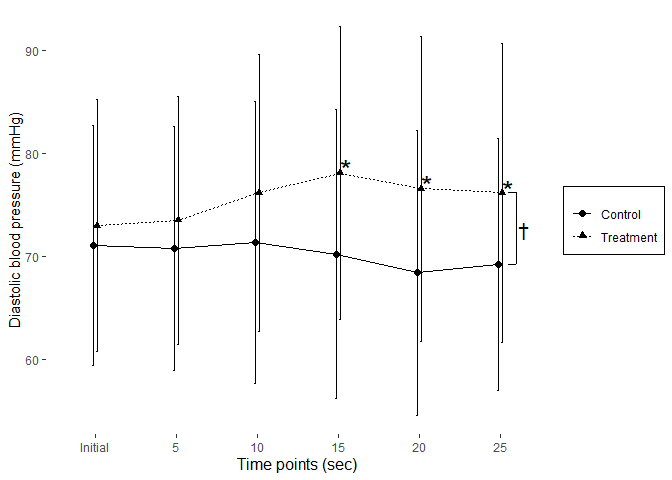 # Insert gap into Y axisgg.gap(plot = p       , segments = c(20,50)       , ylim = c(0,100)       , tick_width = c(10,10)       , rel_heights = c(0.25,0.0001, 0.5))# Insert a legendadd.legend(plot = p           , margin = c(top = 220, right = 1, bottom = 1, left = 350) )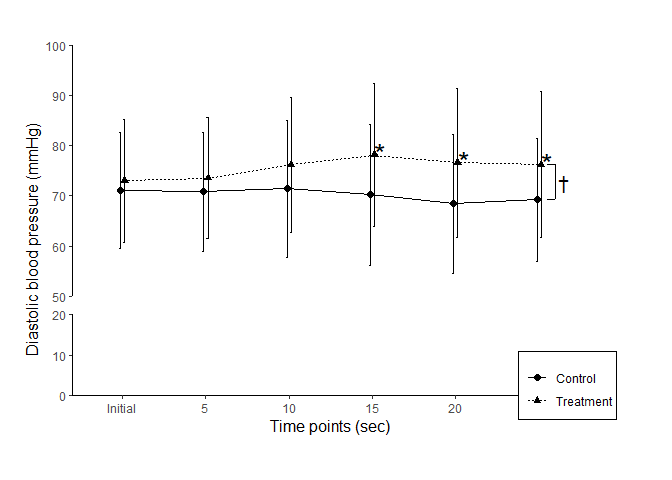 # 5. Categorical data analysis ##Set Working Directorysetwd("Your working directory here")#Read CSV filemydata = read.csv("sorethr.csv"                  , header = TRUE                  , fileEncoding = "UTF-8-BOM")head (mydata)#>   case group intubation sorethr#> 1    1     N          1       0#> 2    2     C          0       0#> 3    3     N          1       0#> 4    4     C          0       0#> 5    5     C          1       1#> 6    6     N          1       0#Data prep for graphlibrary(dplyr)#> #> Attaching package: 'dplyr'#> The following objects are masked from 'package:stats':#> #>     filter, lag#> The following objects are masked from 'package:base':#> #>     intersect, setdiff, setequal, uniontab.intu <- xtabs(~ group + intubation, mydata) 		#Basic table of successful intubation tab.intu#>      intubation#> group  0  1#>     C 21 32#>     N  9 44tab.sorethr <- xtabs(~ group + sorethr, mydata) 				#Basic table of sorethroattab.sorethr#>      sorethr#> group  0  1#>     C 33 20#>     N 42 11#Make merged datamydata.plot <- rbind(            #Bind successful intubation and sorethroat by rows  mydata %>%                      #From the loaded dataset     count(group,intubation) %>% #Count by the values of group and intubation, then    filter(intubation == 1) %>%   #Filter out intubation = 0    data.frame(total= data.frame(margin.table(tab.intu, 1))$Freq) %>% 				#Get the total number from the basic table    mutate(measure = c("intubation", "intubation")) %>% 		#Make a varible of measuring method: intubation or sorethroat    select(group, measure, n, total)%>% #Select and arrange the columns    mutate(Freq = n/total) %>% #Add column of rate    mutate(ci.up = n/total+1.96*sqrt((n/total)*(1-n/total)/total)) %>% 				#Add 95%CI columns    mutate(ci.dn = n/total-1.96*sqrt((n/total)*(1-n/total)/total))  , mydata %>%     count(group,sorethr) %>%    filter(sorethr == 1) %>%    data.frame(total= data.frame(margin.table(tab.sorethr, 1))$Freq) %>%    mutate(measure = c("sorethr", "sorethr")) %>%    select(group, measure, n, total)%>%    mutate(Freq = n/total) %>%    mutate(ci.up = n/total+1.96*sqrt((n/total)*(1-(n/total))/total)) %>%    mutate(ci.dn = n/total-1.96*sqrt((n/total)*(1-(n/total))/total)))#Check the generated data for plottingmydata.plot#>   group    measure  n total      Freq     ci.up     ci.dn#> 1     C intubation 32    53 0.6037736 0.7354557 0.4720914#> 2     N intubation 44    53 0.8301887 0.9312744 0.7291029#> 3     C    sorethr 20    53 0.3773585 0.5078596 0.2468574#> 4     N    sorethr 11    53 0.2075472 0.3167322 0.0983621#Plottinglibrary(ggplot2)library(ggpubr)ggplot(mydata.plot, aes(x=measure, y=Freq, fill=group))+  geom_bar(stat="identity"           , position = position_dodge())+  geom_errorbar(aes(ymin=ci.dn, ymax=ci.up), width = .2                , position = position_dodge(.9))+  theme_classic()+  scale_y_continuous(limits = c(0,1),                      , name = "Incidence rate (%)"                     , expand = c(0,0)                     , breaks = seq(0,1, by = 0.2)                     , labels = scales::percent_format(accuracy = 1)                    )+  scale_x_discrete(name = "Events"                   ,labels = c("Successful intubation", "Sore throat")                  )+  geom_signif(annotation = "*"              , y_position = 0.97              , xmin = 0.775, xmax = 1.225              , tip_length = c(0.25, 0.01)              , vjust = 0.5              )+ #Library: ggpubr  scale_fill_grey(name = "Intubation technique"                  , labels = c("Conventional (N=53)", "New (N=53)")                  )+  theme(legend.position = c(0.8, 0.9)        , legend.background = element_rect(color = "black")        )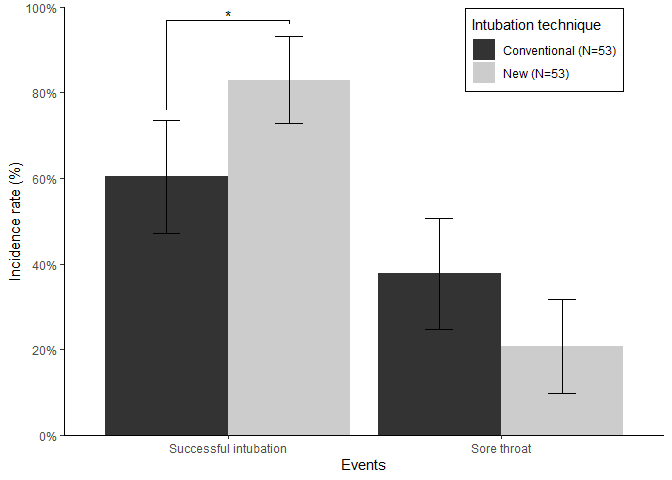 # 6.1.1 Correlation graph ### Statistical analytic process is not included#Set Working Directorysetwd("Your working directory here")#Librarylibrary(ggplot2)library(ggpubr)#Read CSV filemydata = read.csv("pretxlevel.csv"                  , header = TRUE                  , fileEncoding = "UTF-8-BOM"                  )head (mydata)#>   Case pretx exposure blevel#> 1    1     B    2.620   18.1#> 2    2     B    2.875   17.8#> 3    3     A    2.320   15.5#> 4    4     B    3.215   17.3#> 5    5     C    3.440   19.7#> 6    6     B    3.460   21.0#Plottingggplot(mydata       , aes(x=exposure             , y=blevel             , group = pretx             , shape = pretx             , linetype = pretx             )       )+  geom_point(aes(group = pretx))+  geom_smooth(method = lm, se = FALSE              , fullrange = FALSE              , color = "black"             )+  theme_classic()+  scale_y_continuous(limits = c(0,40),                      , name = "Blood level (pg/ml)"                     , expand = c(0,0)                     , breaks = seq(0,40, by = 10)                     )+  scale_x_continuous(limits = c(0, 7)                     , name = "Exposure time (hour)"                     , expand = c(0,0)                     , breaks = seq(0,7, by = 1)                    )+  theme(legend.background = element_rect(fill = NA, color = "black")        ,legend.position = c(.8, .15)        , legend.margin = margin(0,80,0,10)        , legend.text = element_text(size = 11)        , legend.key.height = unit(5.5, "mm")        )+  labs(shape = "Pre-treatment", linetype = "Pre-treatment")+  stat_cor(method = "spearman"           , cor.coef.name = "rho"           , p.accuracy = 0.001           , label.x = 5.3           , label.y.npc = 0.18           , size = 4          )+  annotate("text", x=3.3, y=15, label = "*", size = 9)#> `geom_smooth()` using formula 'y ~ x'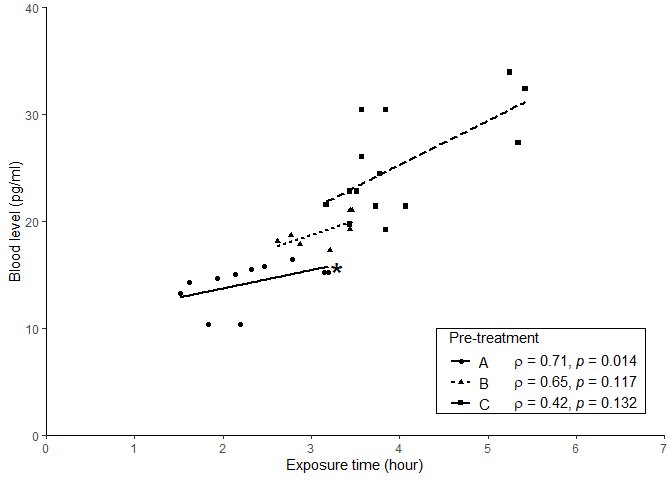 # 6.1.2 linear regression graph example ## Regression diagnostic plots are listed in this example.#Set Working Directorysetwd("Your working directory here")#Read CSV filemydata = read.csv("dmmvi.csv"                  , header = TRUE                  , fileEncoding = "UTF-8-BOM")head (mydata)#>   case  bglc glcnod#> 1    1 279.1   48.5#> 2    2  59.6   37.6#> 3    3  25.8   35.3#> 4    4 188.7   48.1#> 5    5 223.2   40.7#> 6    6  16.4   33.6## Plotting linear regression y = ax + blibrary(ggplot2)  ggplot(mydata, aes(x=bglc, y = glcnod))+  geom_point()+  geom_smooth(method = "lm"              , se = TRUE              , colour = "black"              )+  theme_classic()+  scale_y_continuous(limits = c(0,60),                      , name = "Glucose in nodule (mg/mg)"                     , expand = c(0,0)                     , breaks = seq(0,60, by = 10)                      )+  scale_x_continuous(name = "Blood glucose level (mg/dL)"                     , expand = c(0,0)                     , breaks = seq(0,360, by = 20)                      )+  annotate("text", x = 120, y = 20           , label = "Glucose in nodule = 0.048 × Blood glucose concentration + 32.98"           , size = 4           , hjust = 0            )+  annotate("text", x = 225, y = 17           , label = as.character(expression(paste(R^2,"= 0.603, F[1,198]=300.2, P<0.001")))           , size = 4           , parse = TRUE           , hjust = 0            )#> `geom_smooth()` using formula 'y ~ x'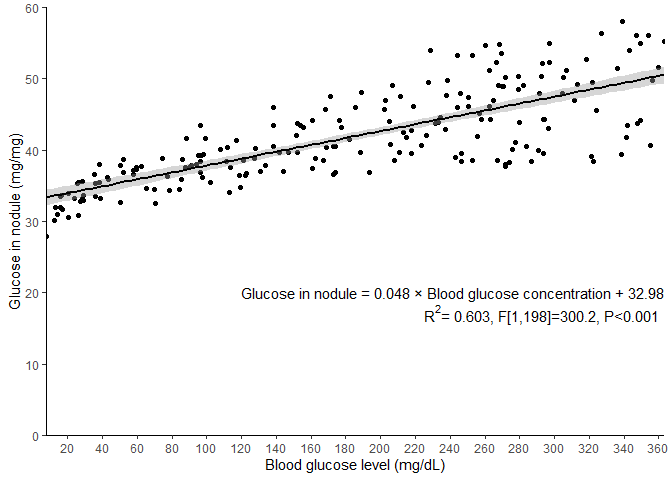 # 6.2 Logistic regression ## Cautions: This process does not include # the basic assumptions validations for the test#Set Working Directorysetwd("Your working directory here")mydata = read.csv("fivefactors.csv"                  , header = TRUE                  , fileEncoding = "UTF-8-BOM")head (mydata)#>   case   f1   f2   f3  f4   f5 test#> 1    1  1.2 10.4 1.44  44 19.1    0#> 2    2  2.4  9.9 4.90  38 16.4    0#> 3    3  1.2  9.7 3.60  44 19.9    0#> 4    4 14.4 11.8 6.72 119 35.2    1#> 5    5  3.6 10.0 4.62  59 27.6    0#> 6    6  1.2 10.3 4.90  74 30.2    0#Librarylibrary(dplyr)#> #> Attaching package: 'dplyr'#> The following objects are masked from 'package:stats':#> #>     filter, lag#> The following objects are masked from 'package:base':#> #>     intersect, setdiff, setequal, unionlibrary(tibble)log.model <-  glm( test ~ f1 + f2 + f3 + f4 + f5       , data = mydata       , family = binomial)summary(log.model)#> #> Call:#> glm(formula = test ~ f1 + f2 + f3 + f4 + f5, family = binomial, #>     data = mydata)#> #> Deviance Residuals: #>     Min       1Q   Median       3Q      Max  #> -2.4428  -0.5935  -0.3911   0.5868   2.4395  #> #> Coefficients:#>               Estimate Std. Error z value Pr(>|z|)    #> (Intercept) -10.963079   2.135669  -5.133 2.85e-07 ***#> f1            0.213764   0.052862   4.044 5.26e-05 ***#> f2            0.563035   0.174759   3.222  0.00127 ** #> f3            0.092671   0.157971   0.587  0.55745    #> f4           -0.002323   0.009644  -0.241  0.80969    #> f5            0.084583   0.048788   1.734  0.08297 .  #> ---#> Signif. codes:  0 '***' 0.001 '**' 0.01 '*' 0.05 '.' 0.1 ' ' 1#> #> (Dispersion parameter for binomial family taken to be 1)#> #>     Null deviance: 181.53  on 149  degrees of freedom#> Residual deviance: 130.77  on 144  degrees of freedom#> AIC: 142.77#> #> Number of Fisher Scoring iterations: 5# Data for plotting: collecting coefficients and its CIslibrary(tibble)log.plot <-   as.data.frame(exp(cbind(OR = coef(log.model)                          , confint(log.model)  			)  		)  		) #> Waiting for profiling to be done...# Data for plotting: Generate a column containing variable nameslog.plot <- rownames_to_column(log.plot, var = "factors") #Library tibble# Data for plotting: Remove interceptlog.plot <- log.plot[!(log.plot$factors == "(Intercept)"),]# Data for plotting: Prevent errors which come from the column names#                    of numeric characterscolnames(log.plot) <- c("factors", "OR", "LL", "UL")log.plot #Checkout the generated data#>   factors        OR        LL       UL#> 2      f1 1.2383300 1.1216741 1.382200#> 3      f2 1.7559940 1.2603738 2.513343#> 4      f3 1.0971010 0.8048928 1.501346#> 5      f4 0.9976802 0.9785388 1.016564#> 6      f5 1.0882634 0.9914794 1.202641#Plottinglibrary(ggplot2)ggplot(log.plot, aes(x = OR, y = factors))+  geom_pointrange(aes(xmin = LL, xmax = UL))+  scale_y_discrete(name = "Factors"                   , limits=c("f5", "f4", "f3", "f2", "f1")                    )+  scale_x_continuous(limits = c(0, 3)                     , breaks = seq(0, 2.5, by = 0.5)                     , expand = c(0,0)                     , name = "Odds ratio (95% confidence interval)"                      )+  geom_vline(xintercept = 1             , linetype="dotted"             , color = "grey"             , size = 1.0              )+  theme_classic()+  annotate("text", x = 1.4, y = "f1"           , label = "*"           , size = 6           , hjust = 0            )+  annotate("text", x = 2.53, y = "f2"           , label = "*"           , size = 6           , hjust = 0            )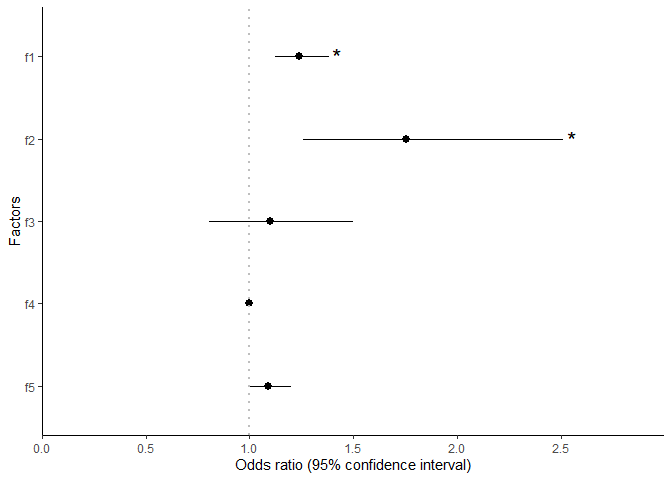 # 6.3 Survival analysis ## Refer to the statistical round article: In K, Lee DK. Survival analysis: part II #– applied clinical data analysis. Kor J Anesth 2019;72(5):441-57. DOI: #https://doi.org/10.4097/kja.19183# 6.4 Dose-response curve ##Set Working Directorysetwd("Your working directory here")mydata = read.csv("antiobsorp.csv"                  , header = TRUE                  , fileEncoding = "UTF-8-BOM"                  )head (mydata)#>   case dose anti obsorp#> 1    9  2.5    A  0.570#> 2   10  2.5    A  0.570#> 3   11  2.5    A  0.570#> 4   12  2.5    A  0.495#> 5   13  5.0    A  0.615#> 6   14  5.0    A  0.525library(ggplot2)library(drc)#> Loading required package: MASS#> #> 'drc' has been loaded.#> Please cite R and 'drc' if used for a publication,#> for references type 'citation()' and 'citation('drc')'.#> #> Attaching package: 'drc'#> The following objects are masked from 'package:stats':#> #>     gaussian, getInitialggplot(mydata, aes(x = dose                   , y = obsorp                   , group = anti                   , linetype = anti                   )        )+  geom_point(aes(shape=anti))+  geom_smooth(method = drm              , method.args = list(fct=L.4())              , se= FALSE, color = "black"              )+  scale_x_log10(breaks = c(1,2.5, 5 , 10, 20, 40, 80, 160)                , name = "log(Dose (mg))"                )+  scale_y_continuous(limits = c(0, 0.8)                     , expand = c(0, 0)                     , name = "Absorption rate"                     )+  theme_classic()+  theme(legend.background = element_rect(fill = NA, color = "black")        ,legend.position = c(.9, .9)        )+  labs(shape = "Antibiotics", linetype = "Antibiotics")+  geom_segment(aes(x = 2.5, y = 0.33, xend = 17.197, yend = 0.33))+      # y value of ED50 = Lower limit + 0.5(Upper - Lower limit)      # x value of ED50 = each estimated ED50 value  geom_segment(aes(x = 17.197, y = 0.33, xend = 17.197, yend = 0))+  geom_segment(aes(x = 7.32, y = 0.33, xend = 7.32, yend = 0), linetype = "dashed")#> `geom_smooth()` using formula 'y ~ x'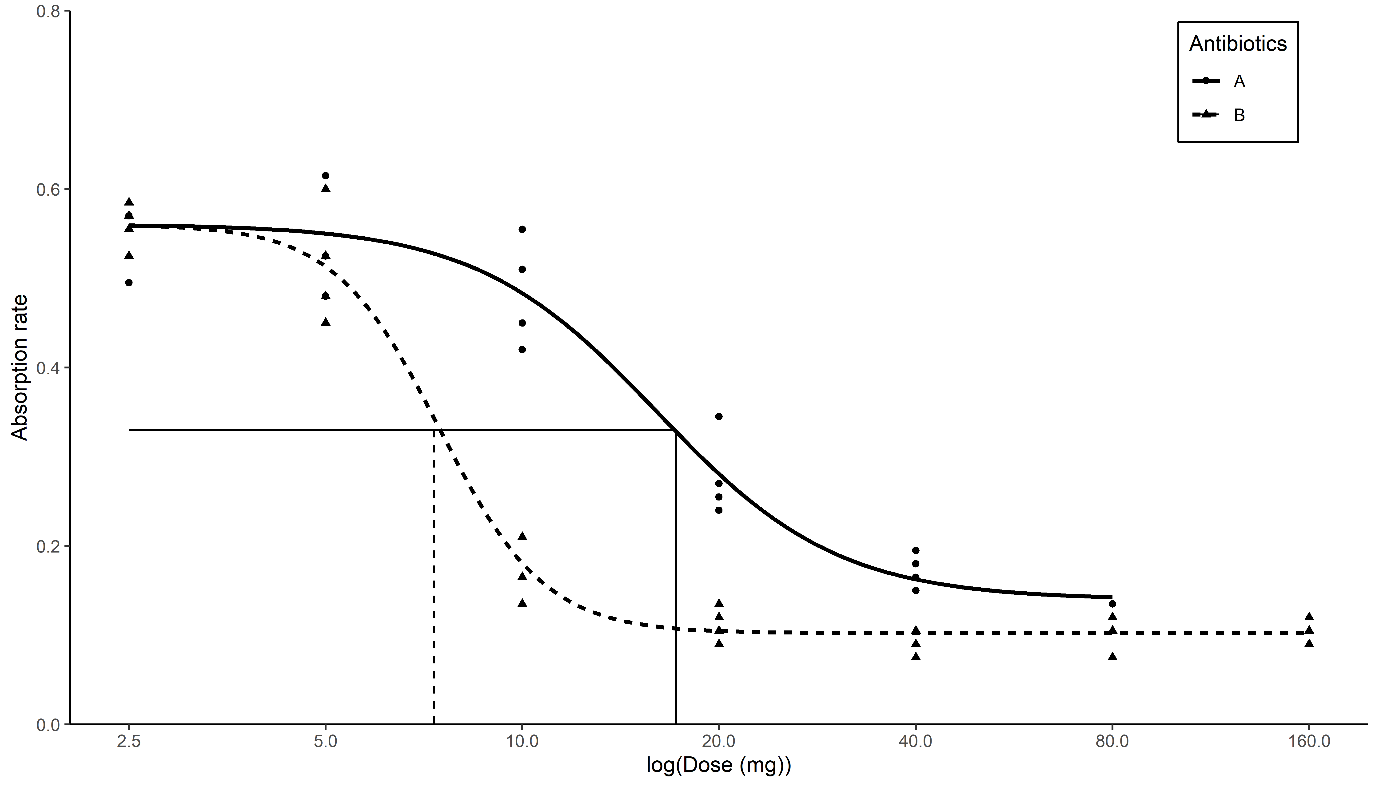 